Львівська міська рада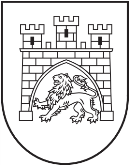 Департамент гуманітарної політикиУправління освітиВідділ освіти Сихівського та Личаківського районів            Середня загальноосвітня школа № 42 м. Львова             м. Львів, вул. Каштанова, 9, тел./факс (032) 271-22-26; 251-45-57Схвалено педрадою					        Затверджую:30.08.2022 р.						    В.о.  директора школиПротокол №   1					             __________Ірина РОМАНИШИН						                          30.08.2022 р.                                            		                         НАВЧАЛЬНИЙ  ПЛАН                                   закладу освіти  ІІ ступеня на 2022-2023 н.р.  Освітні галузіНавчальні предмети                  5 класОсвітні галузіНавчальні предметиМовно-літературнаУкраїнська моваУкраїнська літератураАнглійська моваЗарубіжна література4232Громадянська та історичнаДосліджуємо історію та суспільство 1МистецькаМузичне мистецтвоОбразотворче мистецтво11МатематичнаМатематика                     5ПриродничаІнтегрований курс «Пізнаємо природу»                     2 ТехнологічнаТехнології2ІнформатичнаІнформатика1Фізична культураФізична культура                    3Соціальна  і здоров’я- збережувальнаЗдоров’я, безпека та добробут.Етика.                     1                    1Разом26+3Варіативна складоваПредмети за вибором:Консультації2Гранично допустиме  навантаження  на учня 28Всього (без урахування поділу класів на групи) 31